OSNOVNA ŠOLA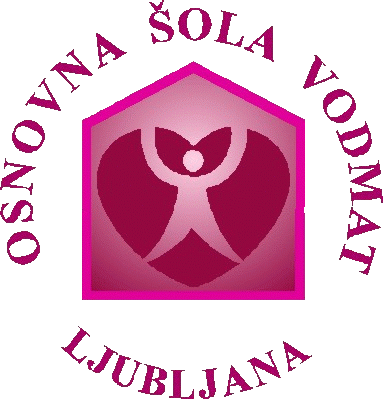 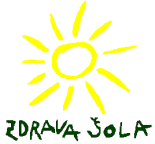 VODMATLjubljana,  Potrčeva 1telefon: 01 520 38 50;telefaks: 01 520 38 58NACIONALNI PREIZKUS ZNANJA - NAVODILALetos potekajo nacionalni preizkusi po sledečem vrstnem redu:4. maj 2016 – MATEMATIKA6. maj 2016 – SLOVENŠČINA10. maj 2016 – ANGLEŠČINA (6.r.) oz. LIKOVNA UMETNOST (9.r.)Dovoljeni pripomočki so:Pri preizkusu ni dovoljena uporaba korekturnih sredstev, pisal piši-briši ali žepnega računala.Vpogled v ovrednotene preizkuse znanja poteka v elektronski obliki, na spletni strani http://npz.ric.si. Za vpogled je potrebno vnesti EMŠO številko učenca in njegovo šifro, ki so jo učenci prejeli v pisni obliki.Ovrednoteni testi in navodila za vrednotenje (rešitve) bodo na voljo za vpogled med 1. in 3. junijem za 9. razred in med 7. in 9. junijem za 6. razred. Aplikacija bo dostopna od od 8. ure zjutraj na prvi dan do 15. ure na zadnji dan vpogleda. V šoli bodo imeli učenci možnost vpogleda skupaj z učiteljem predmeta.Na zadnji dan vpogleda mora ravnateljica v računalniški program vnesti morebitne pripombe glede ovrednotenih testov, zato prosimo, da morebitne pripombe pisno (e-pošta ravnatelj@osvodmat.si) sporočite ravnateljici najkasneje na zadnji dan vpogleda, do 12. ure. Pripomba naj vsebuje sledeče podatke: ime in priimek ter šifra otroka, predmet, stran in naloga, kjer je prišlo do napake ter opis napake.MATEMATIKAmodro/črno nalivno pero ali moder/črn kemični svinčnik, svinčnik, radirka, šilček, ravnilo, geotrikotnik, šestiloSLOVENŠČINAmodro/črno nalivno pero ali moder/črn kemični svinčnikANGLEŠČINAmodro/črno nalivno pero ali moder/črn kemični svinčnikLIKOVNA UMETNOSTmodro/črno nalivno pero ali moder/črn kemični svinčnik, radirka, šilček (svinčnik 2B in komplet barvic priskrbi šola)